Международная выставка технологий сварки - «JIWS – 2020»ООО «Центр Международного Делового Сотрудничества», при поддержке Федерации машиностроительной индустрии Японии приступил к подготовке делового визита в Японию руководителей российских предприятий и организаций, на крупнейшую в мире международную выставку технологий сварки - «JIWS – 2020», которая пройдет с 8 по 11 апреля 2020 г. в Международном выставочном центре «Intex Osaka», города Осака.На выставке будут представлены современные технологии сварки и резки, изготовление стали, лазерная и порошковая обработки, наплавки, микро соединения, аддитивное производство, модификация поверхности, CAD/CAM/CIM и многое другое. Основная цель поездки: содействие в вопросах переориентации российских предприятий на производство востребованной высокотехнологичной продукции мирового уровня, развитие ресурсосберегающих и безопасных технологий, перевооружение производственных мощностей научной и лабораторно-испытательной баз, удовлетворяющих потребностям современной промышленности, расширение взаимовыгодных деловых связей с руководителями промышленных компаний Японии.Контакты для взаимодействия от ООО «Центр Международного Делового Cотрудничества», 8(495)502-39-74, 8(495)502-39-54, факс: 8(495) 639-91-09, е-mail: info@ibcen.ru.Предварительная программа визита в Японию на Международную выставку технологий сварки - «JIWS – 2020»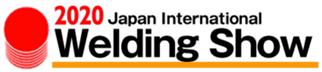 апреля,понедельник18:45	Вылет из Москвы.  Аэропорт Шереметьево.7 апреля, вторник12:40	Прибытие в Осаку. Аэропорт KIX. Встреча в аэропорту. Размещение в отеле.17:00	Желающие могу посетить один из самых ярких и веселых районов Осаки – Дотонбори.Это одновременно торговый и деловой квартал города. Улицы полны людей, а из множества ресторанчиков круглосуточно доносятся запахи вкусной еды и музыка. Ночью загораются неоновые вывески и фонари, так что в Дотонбори всегда светло, как днём.8 апреля, среда09:00	Встреча в лобби  отеля.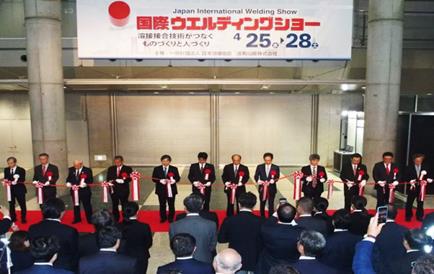 Переезд в International Exhibition Centerна выставку инновационного оборудования, передовых технологий сварки - «JIWS – 2020». Получение регистрационных бейджей. Встреча в международном офисе выставки. Знакомство с международными программами сотрудничества в области современных технологий и инноваций в машиностроении. Темы для обсуждения:Современные технологии сварки и резки Лазерная и порошковая обработки Наплавки и микро соединения Неразрушающейся контроль Аддитивное производствоCAD / CAM / CIM и многое другое.*11:00	Встречи на стендах с руководителями и специалистами японских промышленныхпредприятий и организаций по профилю:*Металлорежущее оборудование:интеллектуальные системы и оборудование высоких технологийспециальные и специализированные сварочные автоматы и полуавтоматыоборудование для электрофизикохимической, лазерной, плазменной и других видов обработкиоборудование для комбинированных рабочих процессов обработки металлов Электро-дуговая сварка:маг, МиГ, Тигплазмаэлектро - газисточники переменного и постоянного токасварка трубсварочные аппараты,машина для измерения швасварочные держателиэлектродыпроволока, сплошная проволока, порошковая проволокадатчики напряжения дугисварочные системы управления процессомроботы для дуговой сваркианти-разбрызгиватели химиката и др.Пятно заварки: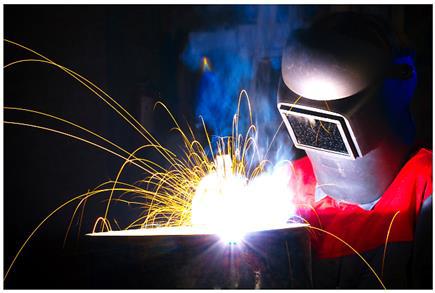 - портативное пятно- шов, проекция, вспышка- сварочный аппарат сварки в стык- заварки сопротивления- робот заварки сопротивления- система автоматизации заварки и др.Различные виды сварки:- еlectro луч- еlectro шлак- стержень- трение- ультразвуковой Сварочный Аппарат,- сварка давлением,- аддитивное изготавливание и др.Микро-сварочная обработка:микро-пайкамикро-дугамикро-сопротивлениемикро-сплавлеватель лазерамикро-ультразвуковой приборсоединение давлением высоких температуроборудование для осмотра, контроля и др.Осмотр сварочного соединения:RT, UT, MT, PTматериальный осмотрфото (фильм) рентгеновского снимкаоборудование AEоборудование для испытаний без разрушенияизмерение твердостиоборудование измерения напряженияобслуживание осмотра и др.13:00	Знакомство с инновационным оборудованием, передовыми промышленными технологиями, механическими компонентами и материалами представленными по разделам выставки.: Проектирование и промышленное производство:различные устройства моделированиясистемы управления спецификациямицифровые инструменты макетамоделирование обработкиструктурный анализэлектромагнитное моделированиепресс-моделированиедисплеи высокой четкостикамеры высокого разрешениявысокоскоростные камеры3D изображения/кино 3D3D-проекторы3D камеры3D очкизвуковые системы 3Dвиртуальные студийные системытехнология панорамной визуализации и др.14:00	Семинары по плану организаторов (Двуязычные сессии)**18:00	Желающие могу посетить Замок Осака. Один из самых популярных и важных исторических и архитектурных памятников Японии.Замок заложен в конце XVI века. Как неприступная крепость.Площадь сооружения – около 1 км². 5-ть этажей в высоту и 3-и под землей.9 апреля, четверг09:00	Встреча в лобби  отеля.Переезд в International Exhibition Centerна выставку инновационного оборудования, передовых технологий сварки - «JIWS – 2020».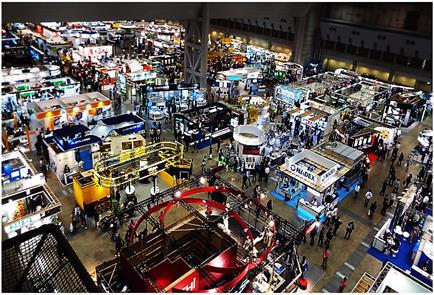 Встречи на стендах с руководителями и специалистами японских промышленных предприятий и организаций по профилю:* Контрольно-измерительные приборы и инструменты:- координатно-измерительные машины- средства измерения в автоматизированных комплексах, приборы активного контроля- приборы для измерения линейных и угловых размеров, приборы контроля качества поверхностей и точности формы- системы, приборы контроля и диагностики состояния оборудования, инструмента и др.11:00	Знакомство с инновационным оборудованием, передовыми промышленными технологиями, механическими компонентами и материалами представленными по разделам выставки: Механические компоненты и материалы: ***аппаратура, измерительные приборы, лазеры, аппаратура наблюдения, инструмент, оборудование для анализа, обработка металлов: алюминия, меди, чугуна, стали, титана и др., Проектирование и промышленное производство:***испытательное оборудованиеаналитическое оборудованиеизмерительное оборудованиеинспекционное оборудованиедатчикидругие измерительные технологиичистое оборудованиетехнология стерилизацииIT-решениеразработка AR инструментовAr очкиAR услугистереоскопические дисплеи без увеличения3D стереоскопические проекторыдисплеи с оголовкомдоски 3D CG3D-содержимоеинструменты для производства 3D CGинструменты для моделирования3D CGЛазерная обработка:СО2ИАГЭксимерволокно и оптикомашины для обработки лазерного дискавысокий газ для обработки лазерасистемы применения лазера и др.12:00	Работа на выставке по темам:Комплектующие узлы и изделия, технологическая оснастка, программное обеспечение, эксплуатационные материалы:системы числового программного управления и программируемые контроллерысредства и элементы автоматизации металлообрабатывающего оборудования, в том числе инструментальные магазины, накопители, транспортно-загрузочные устройствапромышленные роботы, штабеллеры, автоматизированные склады, датчики и системы автоматической комплектациикомплектное электрооборудование и приводы в том числе линейный электроприводгидравлическое и пневматическое оборудование, смазочное оборудование, фильтрующие устройстваредукторы и мотор редукторыунифицированные узлы, муфты, подшипники, резинотехнические изделия, эксплуатационные материалыпервичные преобразователи информации систем управленияштампы, пресс-формы, приспособления и принадлежности  и др.Изготовления из стали:механические  вырезанияпрокалываниеметод взрываCAD/CAM и др.Осмотр, контроль и приёмка:RT, UT, MT, PTвихревой токоборудование AEосмотр, оборудование для испытаний без разрушенияизмерение твердостиоборудование измерения напряжения и, др.Оборудование и материалы модификации поверхности:термальные распылителираспылители по материалуплакированиелакировка и др.Термическая обработка:PWHTтоплениевысокочастотное оборудование и др.СО2 вырезыванияплазмаНК лазерводоструйный автомат для резки и др. High Газы:высокого Давления,цилиндрконтейнеррегулятор давлениясчетчик-расходомерсмесительтранспортер цилиндрастойка цилиндра и др.компьютерная система распределения и др.12:00	Семинары по плану организаторов (Двуязычные сессии)**16:00	Желающие по предварительным заявкам могут планировать поездку на крупнейший в Осаке рынок - Куромон.Располагается в пяти минутах ходьбы от станции метро просторной площади под крышей с 8 утра до 6 вечера всевозможные мага едой .апреля, пятница05:30	Встреча в лобби отеля.06:00	Переезд в аэропорт KIX.09:00	Вылет в Москву.16:55	Прибытие в Москву. Аэропорт Шереметьево.-  по согласованию-  на английском и японском языке